Fill in the BlanksInverse Three-Step FunctionsQuestionFunction MachinesFunction MachinesFunction MachinesFunction MachinesFunction MachinesAnswerFind 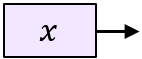 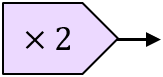 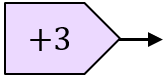 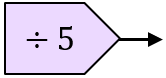 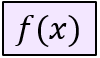 Find 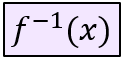 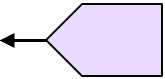 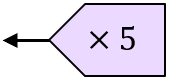 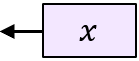 Find 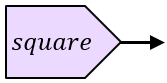 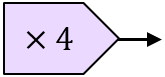 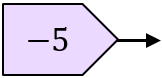 Find 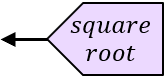 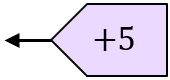 Find 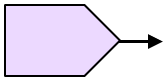 Find Find Find Find 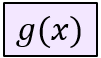 Find 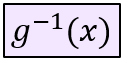 